ELECTIONS DES REPRESENTANTS DES PERSONELS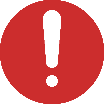 A LA COMMISSION DE LA FORMATION ET DE LA VIE UNIVERSITAIRE (CFVU)Scrutin du 9 novembre 2023Collège : BIATSSNombre de sièges à pourvoir par secteur : 4 siègesDéclare déposer une liste de candidatures de   noms présentés dans l’ordre préférentiel suivant :(Facultatif) Cette liste est présentée/ soutenue par Fait à .........................…, le ………………….                                                                   Signature                                                               Nom et prénom du délégué de liste :Courriel :Téléphone :Nom de la liste candidateRangNOMPRENOMCOMPOSANTE D’INSCRIPTIONSECTEUR DE FORMATION1234